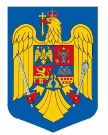 PROFILUL CONSILIULUI DE ADMINISTRAȚIE AL SOCIETĂȚII COMERCIALE URBANA S.A.În conformitate cu prevederile art. 1 punctul 18 din Anexa nr. 1 la H.G. nr. 722/2016, profilul consiliului reprezintă o identificare a capacităților, trăsăturilor și cerințelor pe care consiliul trebuie sa le dețină la nivel colectiv, având în vedere contextul organizațional, misiunea, așteptările exprimate in scrisoarea de așteptări și elementele de strategie organizaționala existente sau ce trebuie dezvoltate.Profilul consiliului se bazează pe următoarele componente :Analiza cerințelor contextuale ale întreprinderii publice, în general, și ale consiliului de administrație, în particularMatricea profilului consiliuluiAnaliza cerințelor contextuale ale întreprinderii publice, in general, și ale consiliului, în particularSocietatea URBANA S.A. a fost înființată prin HCL nr. 41/16.07.1998 privind constituirea Societății "URBANA" S.A., având ca acționar unic Municipiului Odorheiu Secuiesc, reprezentat de  Consiliul Local al Municipiului Odorheiu Secuiesc, în calitate de autoritate publică tutelară. Societatea URBANA S.A. este persoana juridica romană, având forma juridica de societate pe acțiuni. Aceasta îşi desfășoară activitatea în conformitate cu legile romane şi cu actul constitutiv. Scopul Societății "URBANA" S.A. este producerea, transportul, distribuția şi furnizarea energiei termice pentru încălzirea locuințelor şi imobilelor cu alta destinație din Municipiul Odorheiu Secuiesc precum şi prepararea şi distribuția apei calde menajere şi a apei reci prin stațiile de hidrofor. Întreprinderea publică trebuie sa aibă în vedere: •	Orientarea către client;•	Preocuparea permanenta pentru creșterea gradului de încredere al clienților si pentru asigurarea unei transparente legata de acțiunile întreprinse ;•	Competenta profesională;•	Creșterea eficientei generale a societății;•	Gestionarea rațională a resurselor naturale și patrimoniale;•	Dezvoltarea durabilă a serviciilor;•	Calitatea şi eficiența serviciilor;•	Maximizarea valorii afacerii prin îmbunătățirea performanței şi un management eficace al capitalului.Așadar administrarea societății trebuie să vizeze, pe de o parte, asigurarea funcționării și întreprinderea demersurilor pentru rentabilizarea societății și atragerea de fonduri pentru dezvoltare, in vederea furnizării unor servicii de calitate superioara pentru clienții acesteia, respectiv a unor condiții de munca adecvate pentru angajații societății, iar, pe de alta parte, armonizarea practicilor manageriale și de administrare cu principiile guvernanței corporative. Pe de altă parte noul consiliul de administrație trebuie să pregătească și să realizeze diversificarea activității societății.Noul Consiliu de Administrate este selectat in conformitate cu prevederile O.U.G. nr. 109/2011 privind guvernanța corporativă a întreprinderilor publice, cu modificările și completările ulterioare și H.G. nr. 722/2016 pentru aprobarea Normelor metodologice de aplicare a unor prevederi din OUG nr. 109/2011 privind guvernanța corporativă a întreprinderilor publice. Consiliul de Administrate acționează independent, cu condiția că membrii consiliului să se completeze reciproc. Consiliul este însărcinat să supravegheze performanța managementului executiv și situația generală a afacerilor din cadrul societății. În executarea sarcinilor sale, consiliul se concentrează asupra interesului societății.Societatea este administrată în sistem unitar de administrare, reglementat de Legea nr. 31/1990, republicată, cu modificările și completările ulterioare. Competent luării deciziilor de administrare, a deciziilor de conducere și răspunderea, în condițiile legii, pentru efectele acestora revine consiliului de administrate și directorului.Consiliul de Administrate al societății este compus din 5 membri, persoane fizice sau juridice, conform anexei nr. 1 la Hotărârea Consiliului Local al Municipiului Odorheiu Secuiesc nr. 177/2019, cu experiența în îmbunătățirea performanței societăților sau regiilor autonome pe care le-au administrat sau condus. În cadrul Consiliului de Administrate funcționează doua comitete: Comitetul de Audit și Comitetul de Nominalizare și Remunerare, formate din administratori neexecutivi, iar cel puțin unul dintre membrii fiecărui comitet este independent.Atribuțiile consiliului privind administrarea societăți sunt cele legate de stabilirea direcțiilor principale de activitate și dezvoltare a societății, obiectivelor pentru directorii societății, urmărirea și evaluarea activității acestora prin raportarea la prevederile contractelor de mandat respectiv, a planului de management al acestora. Consiliul de administrate este însărcinat cu îndeplinirea tuturor actelor necesare și utile pentru realizarea obiectului de activitate al societății, cu excepția celor rezervate de lege pentru autoritatea publică tutelară. Consiliul de administrație are, în principal, următoarele atribuții:conduce activitatea societății în vederea realizării obiectului de activitate specific;aprobă structura organizatorică si funcțională a societății, politica și strategia de personal și regulamentul de ordine interioara al societății ;aprobă si modifică regulamentul de funcționare propriu;aproba bilanțul financiar contabil anual;aproba constituirea fondului de dezvoltare propriu al societății;aproba investițiile ce vor fi realizate potrivit obiectului de activitate al societății și care se finanțează din surse proprii, credite bancare sau subvenții de la bugetul statului sau de la bugetul local, aprobă accesare unor credite bancare necesare aprovizionării cu combustibil;propune spre aprobare operațiunea de vânzare sau cumpărare a activelor potrivit prevederilor legale;propune directorului general sancționarea sau destituirea salariaților cu funcții de conducere în societate pentru activitate necorespunzătoare, încălcarea Regulamentului de ordine interioara sau săvârșirea unor infracțiuni;rezolva orice alte activități rezultate din împuternicirile primite;aproba procesul-verbal al ședinței anterioare;stabilirea direcțiilor principale de activitate si de dezvoltare ale societății;stabilirea sistemului contabil și de control financiar și aprobarea planificării financiare;numirea si revocarea directorilor, cu posibilitatea delegării conducerii societății unuia sau mai multor directori, numind pe unul dintre ei director general precum și stabilirea remunerației lor;supravegherea activității directorilor;pregătirea raportului anual, organizarea adunării generale a acționarilor si implementarea hotărârilor acesteia;Noul consiliu va avea o component mixta și echilibrata în ceea ce privește experiența profesională asigurând o diversitate a expertizei și experiențelor la nivelul întregului consiliu. Fiecare membru al noului consiliu trebuie să aibă calificarea necesară pentru a evalua operațiunile și politicile societății. Consiliul trebuie să fie compus în așa fel încât să existe o experiență a consiliului în domeniile care oglindesc activitatea companiei și anticipează provocările companiei în anii următori.Un membru al consiliului poate avea mai multe domenii de expertiza / competență.Componenta ConsiliuluiMembrii Consiliului trebuie să poată acționa independent și critic în relație cu managementul executiv, iar în cadrul Consiliului să poată forma o echipa omogenă. În vederea conformării cu prevederile art. 28 si art. 33 din O.U.G. nr. 109/2011 privind guvernanța corporativa a întreprinderilor publice, respectiv cu prevederile Hotărârii Consiliului Local al Municipiului Odorheiu Secuiesc nr. 177/2019, componența noului Consiliu de Administrate al Urbana S.A. va respecta următoarele cerințe: este format din 5 membri, persoane fizice, cu experiență în îmbunătățirea performanței societăților sau regiilor autonome pe care le-au administrat sau condus;cel puțin doi dinte membrii consiliului de administrație trebuie să aibă studii economice sau juridice și experiență în domeniul economic, juridic, contabilitate, de audit sau financiar de cel puțin 5 ani;nu poate fi mai mult de un membru din rândul funcționarilor publici sau al altor categorii de personal din cadrul autorității publice tutelare ori din cadrul altor autorități sau instituții publice;majoritatea membrilor consiliului de administrare este format din administratori neexecutivi și independent, în sensul art. 138 ind. 2 din Legea nr. 31/1990, republicată, cu modificările și completările ulterioare; mandatul administratorilor este de  4 ani; o persoană poate exercita concomitent cel mult 3 mandate de administrator în societal sau întreprinderi publice al căror sediu se afla pe teritoriul României. nu pot fi administratori persoanele care, potrivit legii, sunt incapabile ori care au fost condamnate pentru infracțiuni contra patrimoniului prin nesocotirea încrederii, infracțiuni de corupție, delapidare, infracțiuni de fals în înscrisuri, evaziune fiscala, infracțiuni prevăzute de Legea nr. 656/2002 pentru prevenirea și sancționarea spălării banilor, precum și pentru instituirea unor masuri de prevenire și combatere a finanțării terorismului, republicata, cu modificările ulterioare;nu pot fi administratori persoanele care sunt/au fost în conflict patrimonial cu societatea, dovedit prin sentință definitivă;în mod obligatoriu, în selecția candidaților se va avea în vedere evitarea situațiilor de conflict de interese sau incompatibilități.În conformitate cu prevederile art. 19 din Anexa nr. 1 la H.G. nr. 722/2016, la constituirea profilului membrilor consiliului se au în vedere următoarele cerințe: să aibă minimum de cunoștințe, aptitudini și experiență necesară pentru a-și îndeplini cu succes mandatul de administrator; să cunoască responsabilitățile postului și să își poată forma viziuni pe termen mediu și lung; să aibă capacitatea de asumare a responsabilităților față de întregul consiliu și să dea dovada de integritate și independență; sa aibă cunoștințele necesare, aptitudinile și experiența în critica constructivă, munca în echipă, comunicare, cultura financiară, luarea de decizii și detectarea tiparelor pentru a contribui la activitatea consiliului ca întreg.Matricea profilului consiliului și a candidatuluiProfilul consiliului conține și matricea consiliului de administrație, care conferă o expresie a capacităților pe care consiliul trebuie să le posede la nivel colectiv, printr-un set de competențe, abilități, alte condiții eliminatorii, ce trebuie îndeplinite individual și colectiv de membrii consiliului.În matricea profilului consiliului, autoritatea publică tutelară stabilește definirea profilului de candidat pentru consiliu. Matricea profilului consiliului diferențiază între criteriile obligatorii și criteriile opționale necesare a fi îndeplinite de candidații pentru poziția de membru în consiliu.Criteriile obligatorii sunt competențe și trăsături care trebuie să fie îndeplinite de către tot candidați sau de către acei membri din consiliu pentru care există un nivel minim de competent aplicabil.Criteriile opționale sunt competențe și trăsături care pot fi îndeplinite de unii dintre membrii consiliului, dar nu în mod necesar de către tot, pentru care nu exista un nivel minim de competent aplicabil tuturor membrilor consiliului.În conformitate cu prevederile art. 1 punctul 14 din Anexa nr. 1 la H.G. nr. 722/2016, matricea consiliului reprezintă un tabel care cuprinde competențele măsurabile, trăsăturile și condițiile care trebuie îndeplinite în mod ideal de membrii consiliului, individual și colectiv, împreuna cu aptitudinile, cunoștințele, experiența și alte atribute ale membrilor în funcție, precum și ale potențialilor candidați.În conformitate cu prevederile art. 1 punctul 15 din Anexa nr. 1 la H.G. nr. 722/2016, matricea profilului candidatului reprezintă un tabel care trebuie să se încadreze in matricea consiliului, în cazul în care tot membrii în funcție ai consiliului sunt și candidat pentru o configurație viitoare a acestuia.MATRICEA CONSILIULUI ȘI A CANDIDATULUIDESCRIEREA MATRICEI CRITERII FOLOSITE ÎN CADRUL MATRICEI Criteriile folosite în cadrul matricei sunt descrise și asociate cu indicatori, care sunt folosite pentru a evalua candidații.COMPETENȚECompetențe specifice sectorului întreprinderii publiceCunoașterea trăsăturilor pieței în care acționează societateaDescriere: cunoaște sectorul în care funcționează societatea, inclusiv tendințele și forțele care modelează industria, evoluțiile viitoare, modele si strategii relevante de afaceri din sector.1.2. Cunoștințe despre domeniul utilităților publiceDescriere: cunoaște legislația națională în domeniul utilităților publice în special cele referitoare la asigurarea energiei termice către populație.2. Competențe profesionale de importanță strategică/tehnice2.1. Gândire strategică și viziuniDescriere: înțelege rolul consiliului în oferirea unei direcții strategice pentru organizație pe termen lung. Poate evalua opțiunile strategice și riscurile, identifică prioritățile strategice și poate contribui la consiliu prin prezentarea de direcții strategice executivului, în scopul de a oferi valoare și creștere pentru organizație pe termen lung.2.2. Finanțe publiceDescriere: familiar cu practicile de management financiar, de contabilitate, audit financiar și rapoarte financiare 2.3. Managementul proiectelorDescriere: familiar cu metodele ce derivă din procesele de planificare, organizare și alocare a resurselor în vederea implementării activităților proiectelor și îndeplinirea cu succes a scopurilor și obiectivelor specifice ale proiectelor companiei.2.4. Studii superioare finalizate (științe economice/juridice/inginerești) și alte certificări care aduc valoare postuluiDescriere: Existența a unor studii și/sau certificări peste nivelul minim obligatoriu solicitat.3. Guvernanța corporativă3.1. Guvernanța întreprinderii publiceDescriere: are o cunoaștere de bune practici și principii de guvernanța corporativă, este familiarizat cu legislația și politicile guvernamentale referitoare la guvernanța întreprinderilor deținute de unitățile administrativ-teritoriale și înțelege importanța gestionării resurselor publice într-o maniera transparentă și eficace.3.2. Monitorizarea performanțeiDescriere: înțelege responsabilitățile consiliului pentru monitorizarea performanței managementului și monitorizează adaptarea organizației la responsabilitățile sale legale, etice sau sociale. 4. Experiență pe plan local și internaționalDescriere: Participarea in organizații locale și/sau internaționale.NominalizațiNominalizațiNominalizațiNominalizațiNominalizațiCriteriiAdministrator 1Administrator 2Administrator 3Administrator 4Administrator 5Rating 1 = Novice; Rating 2 = Intermediar; Rating 3 = Competent; Rating 4 = Avansat; Rating 5 = ExpertRating 1 = Novice; Rating 2 = Intermediar; Rating 3 = Competent; Rating 4 = Avansat; Rating 5 = ExpertRating 1 = Novice; Rating 2 = Intermediar; Rating 3 = Competent; Rating 4 = Avansat; Rating 5 = ExpertRating 1 = Novice; Rating 2 = Intermediar; Rating 3 = Competent; Rating 4 = Avansat; Rating 5 = ExpertRating 1 = Novice; Rating 2 = Intermediar; Rating 3 = Competent; Rating 4 = Avansat; Rating 5 = Expert1. Competente specifice sectorului de activitate al întreprinderii publice1.1 Cunoașterea trăsăturilor pieței în care acționează societatea1.2 Cunoștințe despre domeniul utilităților publice2. Competente profesionale de importanta strategica2.1. Gândire strategica și viziuni2.2. Finanțe publice2.3. Managementul proiectelor2.4. Studii superioare finalizate (științe economice/juridice/inginerești)
și alte certificări care aduc valoare postului3. Competențe și cunoștințe privind guvernanța corporativa3.1. Guvernanța întreprinderii publice și rolul consiliului de administrație3.2. Monitorizarea performanței4. Experiența pe plan local si internațional4.1. Experiență de management la nivel local4.2. Experiență de management la nivel internaționalTotal (maxim 50 de puncte)